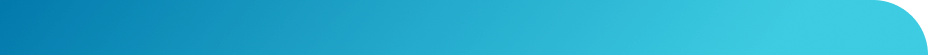 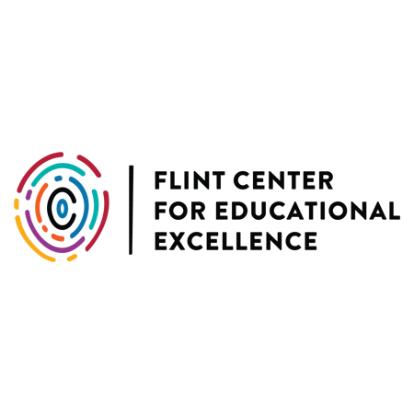 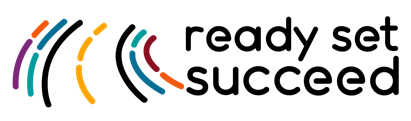 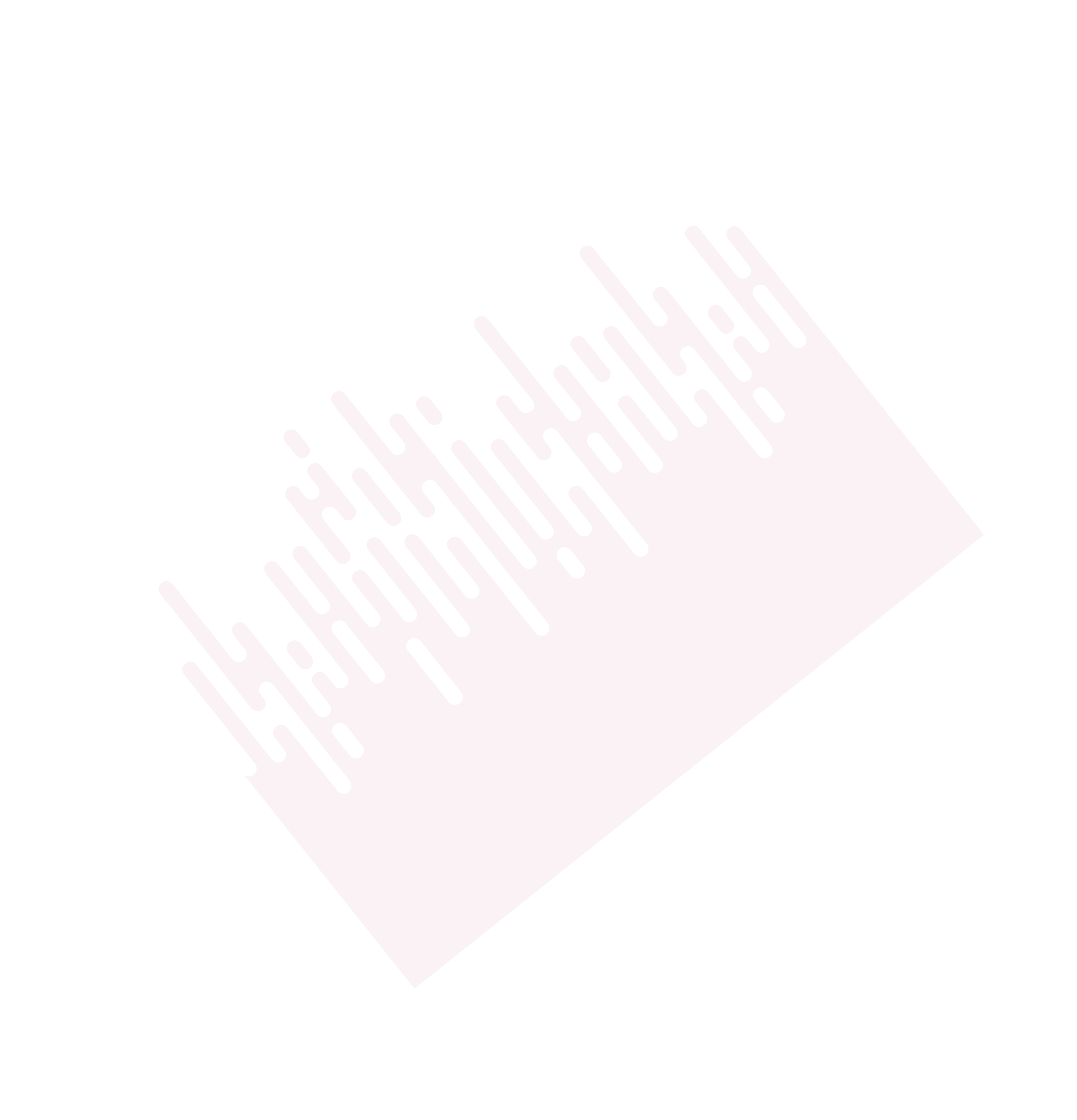 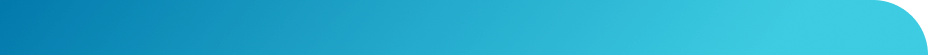 ACTIVITYPROPOSED TIME ALLOCATIONMATERIALSWelcome5 minutesSpeaker IntroductionsIcebreaker10 minutesFlint and Genesee Schools General Information20 minutesPowerPointA Kindergarten Day – Teacher Presentation30 minutesGuest PresenterClose5 minutesFeedback Survey